CHAMPIONNAT  de  la  REUNION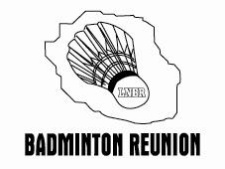 SENIORS  2017AUTORISATION PARENTALE   (à garder par le responsable de l’organisation)(Extrait du règlement général des compétitions de la FFBaD : 2.14. Mineurs)Chaque participant mineur à une compétition doit être placé, explicitement et en permanence, sous la responsabilité d’un adulte responsable, connu du juge-arbitre et disposant d’une autorisation délivrée par l’autorité parentale, dans le respect de la règlementation en vigueur concernant l’accompagnement des mineurs.Je soussigné(e),  M(me) : ______________________________________ Téléphone : _____________________________________________ Responsable légal de l’enfant : ______________________________ autorise ce dernier à participer aux Championnats de la Réunion de Badminton  (SENIORS)qui se dérouleront les 01/02 et 09 avril 2017 sous la responsabilité de M/Mme ……………………………………………………………………………………………………………..  qui sera présent(e) dans la salle durant toute la compétition et● Place mon enfant en compétition sous la responsabilité de la personne adulte explicitement désignée par le club. ● Autorise les dirigeants ou entraîneurs à prendre les dispositions nécessaires à sa sécurité et toutes mesures d'urgences médicales ou chirurgicales en cas de blessure sur les conseils d'un médecin; ● Autorise le club à utiliser des photos de mon enfant pour son site web presse écrite ou télévision. ● Autorise les dirigeants à laisser mon enfant être transporté dans un véhicule tiers jusqu'au lieu de compétition ou d'une manifestation du club, ligue ou fédération. A__________________ le, ______ /_____ /2017         Signature                                                    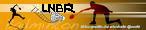 Fait en deux exemplaires, un pour l’enfant, un pour le responsable du club. CHAMPIONNAT  de  la  REUNIONSENIORS  2017AUTORISATION PARENTALE           (à garder par le responsable du joueur)(Extrait du règlement général des compétitions de la FFBaD : 2.14. Mineurs)Chaque participant mineur à une compétition doit être placé, explicitement et en permanence, sous la responsabilité d’un adulte responsable, connu du juge-arbitre et disposant d’une autorisation délivrée par l’autorité parentale, dans le respect de la réglementation en vigueur concernant l’accompagnement des mineurs.Je soussigné(e),  M(me) : ______________________________________ Téléphone : _____________________________________________ Responsable légal de l’enfant : ______________________________ autorise ce dernier à participer aux Championnats de la Réunion de Badminton  (SENIORS)qui se dérouleront les 01/02 et 09 avril 2017 sous la responsabilité de M/Mme …………………………………………………………………………………………………………..  qui sera présent(e) dans la salle durant toute la compétition et● Place mon enfant en compétition sous la responsabilité de la personne adulte explicitement désignée par le club. ● Autorise les dirigeants ou entraîneurs à prendre les dispositions nécessaires à sa sécurité et toutes mesures d'urgences médicales ou chirurgicales en cas de blessure sur les conseils d'un médecin; ● Autorise le club à utiliser des photos de mon enfant pour son site web presse écrite ou télévision. ● Autorise les dirigeants à laisser mon enfant être transporté dans un véhicule tiers jusqu'au lieu de compétition ou d'une manifestation du club, ligue ou fédération. A__________________ le, ______ /_____ /2017           Signature                                                     Fait en deux exemplaires, un pour l’enfant, un pour le responsable du club. 